Colloque international – Département de français Faculté des lettres et des langues – Université Ali LOUNICI/BLIDA 2Littérature francophone africaine et représentation du réelLe 11 et 12 avril 2018Amphithéâtre A2Première journée Présidents d’honneur :Professeur Khaled RAMOUL, Recteur de l’université Blida 2Docteur Mohammed TAIBI, Doyen de la faculté des lettres et des langues09h : Accueil des intervenants09h30 : Allocution d’ouvertureDébat (15mn) – Pause café11h : Nourredine Saadi. Clarté des origines / Anne ROCHE, Univ. Aix-Marseille11h15 : Etude de L’impératif transgressif de Léonora Miano  /Amina BEKKAT, Univ. Blida 2 11h30 : Tout le reste n’est que littérature… / Daniel BARTOLI, Paris11h45 : Enjeux et perspectives de l’instance éditoriale (locale et internationale) le cas d’œuvres littéraires africaines francophones subsahariennes contemporaines /Souad BENALI, Univ. Alger 2Débat (15 min)12h15 : L’écriture de Mongo Béti ou le choix d’un  réalisme militant / Bocar ALY PAM, Univ, Assane Seck, Ziguinchor - Sénégal12h30 : Nègre de personne de Roland Brival, une textualisation du séjour de Léon Gontran Damas à Harlem/ Mohamed Rafik BENAOUDA, Univ. Médéa12h45 : Mémoria ou la mémoire vivante  / Souad MEGNOUNIF-Souad BRAHMI, Univ, Tlemcen13h : Le génocide en Afrique entre discours historique et fiction romanesque : Fils du Shéol d’Anouar Benmalek  / Fatema BRAHIMI, Univ, TlemcenDébat (15 min)Déjeuner (13h30 à 14h30)14h30 : Ecrire l'ombre / Karima LAZALI, Paris14h45 : Modalités scripturaires  de la violence dans les récits de la « décennie noire » ou comment dire l’indicible ? /Rim MOULOUDJ, Univ. Blida 215h : L’invention d’une poétique de la violence dans les premiers romans de Salim Bachi    / Michèle SELLES-LEFRANC, IMAf/EHESS, Paris 15h15 : La poétique du réel dans Une autre couleur du bonheur de Paule Auriane Ntchouadep  / Chihab BESRA, Univ. Médéa15h30 : Des femmes en textes : affects et expressivités dans le récit de témoignage de guerre /Aicha GOUAICH, Univ. MostaganemDébat (15 min)Deuxième journée09h : Le roman féminin africain entre conformisme et innovation / Bouchra EL-ANDALOUSSI, Univ. Rabat09h15 : La figure de la mère dans Contours du jour qui vient de Léonora Miano, Celles qui attendent de Fatou Diome et Comment cuisiner son mari à l’africaine de Calixthe Beyala / Meriem BELKAID, Univ. Oran09h30 : Imaginaire musical et affirmation identitaire chez Léonora Miano / Myriam BRAHIMI, Univ. ENS. Alger09h45 : De la singularité à la pluralité féminine dans le récit autobiographique Le ventre de l’Atlantique de Fatou Diome / Mériem ZEHARAOUI, Univ. Blida 2Débat (15min) – Pause café 10h30 : Le sort de la femme africaine dans le mariage traditionnel, selon le roman Une si longue lettre de Mariama Ba / Fatéma Zohra DALI YOUCEF, Univ. Tlemcen10h45 : La femme entre le marteau de la soumission et l'enclume de l'émancipation chez Aicha Lemsine et Maissa Bey : Etude comparative / Rachida SADOUNI-Nacera BEKARA, Univ. Alger 2-Univ. Blida 211h : La traversée des frontières dans l’œuvre de Kaouther Adimi : à la recherche d’un nouveau rôle féminin ? / Sabrina FATMI, Univ. Alger 2 11h15 : L’image de la femme africaine à travers le thème de l’enfermement dans Surtout ne te retourne pas de Maissa Bey / Sabrina YEBDRI, Univ. BécharDébat (15 min)11h45 : L’identité de la femme afghane dans Les hirondelles de Kaboul de Yamina Khadra Aicha CHEKALIL, Univ. Blida 212h : واقع استعمال اللغة العربية في الخطاب الروائي الجزائري دراسة سوسيولسانية لرواية غدا يوم جديد لعبد الحميد بن هدوقة / Kameleddine BENDJAAFER, Univ. Blida 212h15 : الواقعي والمتخيل في رواية أشياء تتداعى لتشينوا اتشيبي / Ali HAMIDATOU, Univ, Blida 212h30 : De la misère au désœuvrement ; l’œuvre d’Albert Cossery : une parfaite peinture de l’Egypte profonde / Leila BOUZENADA, Univ. Blida 2Débat (15 min) Déjeuner  13h à 14h14h15 : Personnages référentiels et portraits réels dans Le monde est mon langage d’Alain Mabanckou / Sarah KOUIDER RABAH, Univ. Blida 214h30 : De l’intertextualité à l’ekphrasis dans Lumières de Pointe-Noire d’Alain Mabanckou / Soumeya BOUANANE, Univ. Blida 214h45 : L’adéquation des mots au monde dans La colombe de Kant de Aicha Kassoul  / Hassiba BENALDI, Univ. Alger 215h : Écrire autrement : le Standard selon Nina Bouraoui / Baderedine LOUCIF, Univ. Khenchela15h15 : Pour une subjectivisation du mythe d’Ulysse dans la littérature algérienne contemporaine francophone / Fouzia AMROUCHE, Univ. M’silaDébat (15 min)Synthèse des travauxRecommandationsClôture du colloque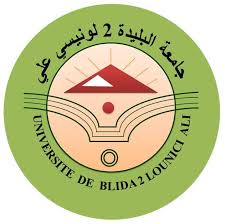 Université Ali Lounici - Blida 2Faculté des lettres et des languesDépartement de français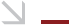 Programme du colloque international :Littérature francophone africaine et représentation du réel Les 11 et 12 avril 2018Amphithéâtre A2Partenaires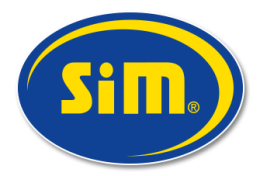 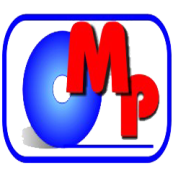 Première séance / Conférence plénière 09h45-10h30 : Littérature africaine entre fiction et réalité. Quel juste milieu ?Prof. Benaouda LEBDAI, Univ. Le MansDeuxième séance / Ecrire en Afrique aujourd’huiModérateur : Prof. Benaouda LEBDAI, Univ. Le MansTroisième séance /  L’Histoire …et ses drames, un réalisme engagé ? Modératrice : Dr. Houda AKMOUN, Univ. Blida 2Quatrième séance /  Ecritures et psychanalyse : réel, politique et violence Modératrice : Prof. Amina BEKKAT, Univ. Blida 2Première séance / Identité féminine et écritures en AfriqueModératrice : Prof. Anne ROCHE, Univ. Aix-MarseilleDeuxième séance /  La femme et le prisme du réel : oscillations temporelles et comparaisons entre le Maghreb et l’Afrique subsaharienneModératrice : Dr. Nawel SACI-BOURKAIB, Univ. Blida 2Troisième séance /  Littératures africaines et société : entre réalisme et fictionnalisation Modératrice : Dr. Mériem ZEHARAOUI, Univ. Blida 2Quatrième séance / Le Réel et ses stratégies d’écriture  Modératrice : Dr. Rim MOULOUDJ, Univ. Blida 2